АДМИНИСТРАЦИИЯ СЕРЕДНЯКОВСКОГО СЕЛЬСКОГО ПОСЕЛЕНИЯ КОСТРОМСКОГО МУНИЦИПАЛЬНОГО РАЙОНА КОСТРОМСКОЙ ОБЛАСТИПОСТАНОВЛЕНИЕот 25 декабря 2020 г.  № 92                                                                  д. СередняяО создании координационного Совета, об утверждении положения о координационном Совете по развитию малого и среднего предпринимательстваВ целях реализации муниципальной политики в области поддержки и развития предпринимательства, оперативного решения вопросов в сфере малого и среднего предпринимательства, учета интересов предпринимателей, привлечения субъектов предпринимательства к решению актуальных социально-экономических проблем Середняковского сельского поселения, выработки мер по ее развитию и поддержке, в соответствии с Федеральным законом от 24.07.2007 № 209-ФЗ «О развитии малого и среднего предпринимательства в Российской Федерации»,  Федеральным законом от 11.06.2003г., Федеральным законом от 06.10.2003г. № 131-ФЗ «Об общих принципах организации местного самоуправления в Российской Федерации», Уставом Середняковского сельского поселения, администрация Середняковского сельского поселения ПОСТАНОВЛЯЕТ:1.	Создать координационный Совет по развитию малого и среднего предпринимательства при администрации Середняковского сельского поселения.2.	Утвердить Положение о координационном Совете по развитию малого и среднего предпринимательства при администрации Середняковского сельского поселения (приложение № 1).3.	Утвердить Персональный состав координационного Совета по развитию малого и среднего предпринимательства в Середняковском сельском поселении (приложение № 2).4.	Контроль за исполнением данного постановления оставляю за собой.5.Настоящее постановление вступает в силу со дня его подписания и подлежит официальному опубликованию в общественно-политической газете «Середняковский вестник» и размещению на официальном сайте Середняковского сельского поселения в сети «Интернет».Глава Середняковского сельского поселения                                    И.Г. ПоляковПриложение № 1к постановлению администрацииСередняковского сельского поселенияот 25.12.2020г. № 91Положение о координационном Совете по развитию малого и среднего предпринимательства при администрации Середняковского сельского поселенияОбщие положенияКоординационный Совет по развитию малого и среднего предпринимательства (далее - Совет) образован при администрации Середняковского сельского поселения в соответствии с Федеральным законом от 24.07.2007 года  209-ФЗ «О развитии малого и среднего предпринимательства в Российской Федерации», Федеральным законом от 06.10.2003г. № 131-ФЗ «Об общих принципах организации местного самоуправления в Российской Федерации», Уставом Середняковского сельского поселения .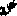 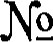 1.2. В своей деятельности Совет руководствуется действующим законодательством Российской Федерации, Костромской области и нормативными правовыми актами органов местного самоуправления Середняковского сельского поселения.2. Цели создания Координационного Совета2.1. Привлечения субъектов малого и среднего предпринимательства к выработке основных направлений социально-экономического развития в области развития малого и среднего предпринимательства и их реализации на территории муниципального образования. 2.2 Поддержки инициатив, имеющих общероссийское значение и направленных на реализацию государственной политики в области развития малого и среднего предпринимательства.Выработки рекомендаций органами местного самоуправления муниципального образования Середняковское сельское поселение при определении приоритетов в области развития малого и среднего предпринимательства.2.4. Привлечения граждан, общественных объединений и представителей средств массовой информации к обсуждению вопросов, касающихся реализации права граждан на предпринимательскую деятельность и выработки по данным вопросам рекомендаций. 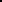 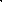 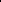 3. Основные задачи Координационного Совета Основными задачами Координационного совета являются рассмотрение и подготовка предложений по следующим вопросам:Реализация решений Президента Российской Федерации и Правительства Российской Федерации в области развития малого и среднего предпринимательства на территории муниципального образования Середняковское сельское поселение.Разработка и реализация мер муниципальной и иной поддержки малого и среднего предпринимательства на территории муниципального образования Середняковское сельское поселение.Содействие развитию малого и среднего предпринимательства в приоритетных сферах экономической деятельности.Проведение анализа финансовых, экономических, социальных и иных показателей развития малого и среднего предпринимательства, прогноз развития малого и среднего предпринимательства на территории муниципального образования Середняковское сельское поселение.Разработка и реализация долгосрочных целевых программ развития субъектов малого и среднего предпринимательства.Формирование инфраструктуры поддержки малого и среднего предпринимательства и содействие обеспечению ее деятельности.Определение порядка оказания информационной и консультационной поддержки субъектам малого и среднего предпринимательства.Содействие деятельности некоммерческих организаций, выражающих интересы субъектов малого и среднего предпринимательства, и структурных подразделений указанных организаций.Права координационного Совета Координационный Совет имеет право:Запрашивать и получать в установленном порядке от органов власти материалы и информацию по вопросам, компетенции координационного Совета.Приглашать для участия в работе координационного Совета представителей общественных объединений и некоммерческих организаций, выражающих интересы субъектов малого и среднего предпринимательства, представителей субъектов малого и среднего предпринимательства, органов власти, специалистов.Вносить на рассмотрение главы Середняковского сельского поселения предложения по вопросам содействия развитию малого и среднего предпринимательства.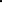 Порядок формирования и состав координационного Совета5.1. Координационный совет состоит из председателя координационного Совета, заместителя председателя координационного Совета, секретаря и членов координационного Совета.Координационный Совет формируется из представителей общественных объединений и некоммерческих организаций, выражающих интересы субъектов малого и среднего предпринимательства, представителей субъектов малого и среднего предпринимательства, представителей органов власти, специалистов.Представители общественных объединений и некоммерческих организаций, субъектов малого и среднего предпринимательства составляют не менее двух третей от общего числа членов координационного Совета. 5.4. Общественные объединения и некоммерческие организации, выражающие интересы субъектов малого и среднего предпринимательства, субъекты малого и среднего предпринимательства могут направлять в администрацию Середняковского сельского поселения предложения по включению их представителей в состав координационного Совета.5.5. Состав координационного Совета утверждается постановлением администрации Середняковского сельского поселения.5.6. Члены координационного Совета осуществляют свою деятельность на добровольной и безвозмездной основе.5.7. При координационном Совете могут создаваться рабочие группы по отдельным направлениям деятельности с привлечением представителей общественных объединений и некоммерческих организаций, выражающих интересы субъектов малого и среднего предпринимательства, представителей субъектов малого и среднего предпринимательства, представителей органов власти, специалистов для подготовки рекомендаций по вопросам, отнесенным к компетенции рабочей группы. 5.8. Перечень рабочих групп и их руководители утверждаются решением координационного Совета.5.9. По решению координационного Совета его члены, без уважительных причин не принимающие участия в работе координационного Совета, могут быть выведены из его состава путем внесения изменений в постановление администрации Середняковского сельского поселения.Организация деятельности координационного Совета.Работой координационного Совета руководит председатель, а на период его отсутствия - заместитель председателя. Совет осуществляет свою деятельность в соответствии с планом работы, утверждённым на год. Заседания Совета проводятся в соответствии с утверждаемым планом работы, но не реже одного раза в полугодие. В случае необходимости и по инициативе, поддержанной не менее, чем одной третью членов координационного Совета, может быть назначено внеочередное заседание координационного Совета.Члены Совета вносят предложения в план работы Совета, повестку его заседаний, участвуют в подготовке материалов к заседаниям Совета, а также проектов его решений.По решению Совета на заседание могут быть приглашены представители органов местного самоуправления Середняковского сельского поселения, руководители предприятий, учреждений и организаций, общественных объединений, средств массовой информации, а также специалисты и эксперты в зависимости от рассматриваемых вопросов.Повестка дня заседания формируется секретарем координационного Совета с учетом предложений членов координационного Совета и утверждается председателем координационного Совета.Повестка дня и материалы заседания координационного Совета направляются членам координационного Совета не позднее чем за 5 дней до его проведения.Заседание координационного Совета считается правомочным, если на нем присутствует более половины его членов.Решения координационного Совета принимаются большинством голосов присутствующих на заседании членов Совета. В случае равенства голосов решающим является голос председателя координационного Совета.Решения, принимаемые на заседаниях координационного Совета, оформляются протоколами, которые подписывает председательствующий на заседании и секретарь координационного Совета. Протоколы заседания Совета и другие материалы, касающиеся деятельности Совета, хранятся у секретаря Совета.Решения координационного Совета носят рекомендательный характер. Информационно-аналитическое и организационное обеспечение деятельности координационного Совета администрация Середняковского сельского поселенияПорядок прекращения деятельности Совета.Прекращение деятельности Совета осуществляется постановлением администрации Середняковского сельского поселения на основании решения, принятого членами Совета.Приложение № 2к постановлению администрацииСередняковского сельского поселенияот 25.12.2020г. № 91Персональный состав координационного Совета по развитию малого и среднего предпринимательства в Середняковском сельском поселенииПредседатель координационного СоветаПоляков Игорь Григорьевич – глава Середняковского сельского поселения;Заместитель председателя координационного СоветаМаксименко Ирина Анатольевна – депутат Совета депутатов Середняковского сельского поселения;Секретарь координационного СоветаКудричева Надежда Юрьевна – начальник отдела экономики и финансов администрации Середняковского сельского поселения;Члены координационного Совета:Рыбаков Юрий Александрович – мастер участка МУП «Коммунсервис» д. Середняя;Белова Елена Георгиевна – индивидуальный предприниматель (по согласованию);Головяшкина Эльвира Вадимовна - индивидуальный предприниматель (по согласованию).